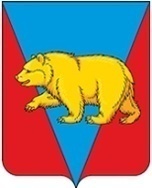 АДМИНИСТРАЦИЯ ТУРОВСКОГО СЕЛЬСОВЕТААБАНСКОГО РАЙОНА КРАСНОЯРСКОГО КРАЯПОСТАНОВЛЕНИЕ28.02.2022                                        с. Турово	                                        № 10Об утверждении Порядка уведомления представителя нанимателя (работодателя) муниципальным служащим администрации Туровского сельсовета Абанского района Красноярского края о возникшем конфликте интересов или о возможности его возникновенияРуководствуясь Федеральным законом от 02 марта 2007 г. № 25-ФЗ «О муниципальной службе в Российской Федерации», Федеральным законом от 25 декабря 2008 г, № 273-ФЗ «О противодействии коррупции», Гражданским кодексом Российской Федерации, Федеральным законом от 06 октября 2003 г 131-ФЗ «Об общих принципах организации местного самоуправления в Российской Федерации», Уставом Туровского сельсовета, Абанского района Красноярского краяПОСТАНОВЛЯЮ:1. Утвердить Порядок уведомления представителя нанимателя (работодателя) муниципальным служащим администрации Туровского сельсовета Абанского района Красноярского края о возникшем конфликте интересов или о возможности его возникновения согласно приложению2. Контроль за исполнением Постановления оставляю за собой3. Постановление вступает в силу после его официального опубликования в периодическом печатном издании администрации Туровского сельсовета  «Сельские вести».Глава Туровского сельсовета                                                       Е.А. Черкасова Приложение 
к Постановлению администрации Туровского сельсоветаот 28.02.2022    № 10Порядок уведомления представителя нанимателя (работодателя) муниципальным служащим администрации Туровского сельсовета о возникшем конфликте интересов или о возможности его возникновения1. Настоящий Порядок разработан  со статьей 14.1 Федерального закона от 02 марта 2007 г. № 25-ФЗ «О муниципальной службе в Российской Федерации»,  со статьей 11 Федерального закона от 25 декабря 2008 г, № 273-ФЗ «О противодействии коррупции» (далее – Федеральный закон о противодействии коррупции) и определяет порядок уведомления муниципальными служащими администрации Туровского сельсовета Абанского района Красноярского края представителя нанимателя (работодателя) о возникшем конфликте интересов или о возможности его возникновения (далее соответственно- муниципальный служащий, конфликт интересов, уведомление о конфликте интересов), перечень сведений, содержащихся в уведомлениях, порядок регистрации уведомлений муниципальных  служащих о возникновении личной заинтересованности, которая приводит или может привести к конфликту интересов (далее – уведомления), порядок рассмотрения уведомлений главой Туровского сельсовета.2. В случае возникновения у муниципального служащего личной заинтересованности, которая приводит или может привести к конфликту интересов, муниципальный служащий обязан не позднее рабочего дня, следующего за днем, когда ему стало об этом известно, уведомить Главу Туровского сельсовета.3. Уведомление оформляется муниципальным служащим в письменной форме согласно приложению 1 к настоящему Порядку.4. Уведомление  направляется для регистрации специалисту, ответственному за кадровые вопросы администрации Туровского сельсовета, который регистрирует его в журнале регистрации уведомлений по форме согласно приложению  2 к настоящему Порядку. Копия уведомления с отметкой о регистрации вручается (направляется) муниципальному служащему, представившему уведомление, в течение трех рабочих дней со дня регистрации.	Листы журнала регистрации уведомлений о конфликте интересов должны быть пронумерованы, прошнурованы и скреплены гербовой печатью.Журнал регистрации уведомлений о конфликте интересов хранится в шкафах (сейфах), обеспечивающих защиту от несанкционированного доступа.  5.  Зарегистрированное уведомление  в день его получения передается для рассмотрения Главе Туровского сельсовета.Глава Туровского сельсовета рассматривает уведомление и осуществляет подготовку мотивированного заключения, в котором отражается одно  из следующих предложений: 1) об отсутствии признаков личной заинтересованности муниципального служащего, которая приводит или может привести к конфликту интересов;2) о наличии признаков личной заинтересованности муниципального служащего, которая приводит или может привести к конфликту Главой Туровского сельсовета а мер  по предотвращению или урегулированию конфликта интересов, стороной которого является муниципальный служащий;3) о наличии признаков, свидетельствующих, что муниципальным служащим не соблюдались требования об урегулировании конфликта интересов.6. Уведомление, заключение, другие дополнительные материалы представляются руководителю агентства в течение семи рабочих дней 
 со дня регистрации.7. Главой сельсовета по результатам рассмотрения уведомления и заключения в течение трех рабочих дней принимается одно из следующих решений:1) признать, что при исполнении должностных обязанностей муниципальным  служащим конфликт интересов отсутствует;2) признать, что при исполнении должностных обязанностей муниципальным служащим личная заинтересованность приводит или может привести к конфликту интересов;3) признать, что муниципальным служащим, направившим уведомление, не соблюдались требования об урегулировании конфликта интересов.8. В случае принятия решения, предусмотренного подпунктом 2 пункта 7 настоящего Порядка Глава Туровского сельсовета в соответствии 
 с законодательством Российской Федерации принимает меры по предотвращению или урегулированию конфликта интересов.                                                         Приложение 1 к Порядку уведомления представителя нанимателя (работодателя) муниципальным  служащим Туровского сельсовета Абанского района Красноярского края о возникшем конфликте интересов или  о возможности его возникновения
_________________________(отметка об ознакомлении)Главе Туровского сельсоветаАбанского района Красноярского края____________________________(Ф.И.О.)от______________________________________________________(Ф.И.О. , замещаемая должность)Уведомлениео возникновении личной заинтересованности, которая приводит или может привести к конфликту интересовСообщаю о возникновении у меня личной заинтересованности, которая приводит или может привести к конфликту интересов (нужное подчеркнуть).Обстоятельства, являющиеся основанием возникновения личной заинтересованности:___________________________________________________________________________________________________________________________________________Должностные обязанности, на исполнение которых влияет или может повлиять личная заинтересованность:__________________________________________________________________________________________________________________Предлагаемые меры по предотвращению или урегулированию конфликта интересов:___________________________________________________________________________________________________________________________ Уведомление зарегистрировано  «___»__________20___г. рег. №_________________________________________________________________________(подпись, ФИО, должность специалиста)                                                          Приложение 2 к Порядку уведомления представителя нанимателя (работодателя) муниципальным  служащим Туровского сельсовета Абанского района Красноярского края о возникшем конфликте интересов или  о возможности его возникновения
Форма журналарегистрации уведомлений о возникновении личной заинтересованности, которая приводит или может привести к конфликту интересов«__»_________    ____г._________________________________________(подпись иуниципального служащего)        (расшифровка подписи)№п/пДата регистрации уведомленияИнициалы имени и отчества, фамилия, должность лица, подавшего уведомлениеИнициалы имени и отчества, фамилия, должность муниципального гражданского служащего, зарегистрировавшего уведомлениеПодпись муниципального государственного гражданского служащего, зарегистрировавшего уведомление